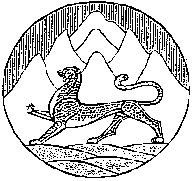 АДМИНИСТРАЦИЯ  ДИГОРСКОГО РАЙОНА  РЕСПУБЛИКИ СЕВЕРНАЯ ОСЕТИЯ-АЛАНИЯГЛАВА АДМИНИСТРАЦИИ  ДИГОРСКОГО РАЙОНАПОСТАНОВЛЕНИЕот «_14___»_12_2012 г.                           №_442__                        г.ДигораО комиссии администрации Дигорского района попредупреждению и ликвидации чрезвычайных ситуацийи обеспечению пожарной безопасности.	В соответствии с Федеральным законом от 4 декабря 2006 года №206 ФЗ «О внесении изменений в Федеральный закон «О защите населения и территории от чрезвычайных ситуаций природного и техногенного характера», Постановлением Правительства Российской Федерации от 30 декабря 2003 года №794 «О единой государственной системе предупреждения и ликвидации чрезвычайных ситуаций», законом Республики Северная Осетия-Алания от 23 мая 1996 г. №104 «О защите населения и территорий от  чрезвычайных ситуаций природного и техногенного характера», законом Республики Северная Осетия-Алания от 26 июля 2005 года №46-РЗ «О внесении изменений в закон Республики Северная Осетия-Алания» «О защите населения и территории от чрезвычайных ситуаций природного и техногенного характера», Постановления Правительства Республики Северная Осетия-Алания от 3 августа 2007 г. №193 «О комиссии Правительства Республики Северная Осетия-Алания по предупреждению и ликвидации чрезвычайных ситуаций и обеспечению пожарной безопасности» и в целях совершенствования районного звена территориальной подсистемы РСЧС и в связи с кадровыми изменениями в структуре администрации Дигорского района                                      П о с т а н о в л я ю:	1.Создать комиссию Администрации Дигорского района по предупреждению и ликвидации чрезвычайных ситуаций и обеспечению пожарной безопасности в следующем составе:	Корнаев Тотраз Агубеевич – заместитель Главы администрации Дигорского района (председатель Комиссии)	Муриев Марклен Таймуразович - начальник отдела по делам ГО,ЧС и ПБ  администрации Дигорского района  (заместитель председателя Комиссии).Биченов Алан Амзорович-начальник ОНД по Дигорскому району ГУ МЧС России по РСО-Алания (по согласованию)	Гамахаров Алан Хасанович-заместитель начальника ОМВД РФ по Дигорскому району (по согласованию).	Гамаев Георгий Павлович-начальник отдела архитектуры и строительства администрации Дигорского района.Гергиев Анатолий Габуцович – заместитель начальника отдела по делам  ГО,ЧС и ПБ администрации Дигорского района (секретарь Комиссии).	Гостиев Роберт Александрович-начальник ПЧ-8 ФГКУ «1-й отряд ФПС по РСО-Алания» (по согласованию).	 Тавитова Зара Безаевна – начальник управления финансов администрации Дигорского района	2.Утвердить  прилагаемое Положение о Комиссии администрации Дигорского района по предупреждению и ликвидации чрезвычайных ситуаций и обеспечению пожарной безопасности.(приложение №1.	3.Считать утратившим силу Постановление Главы администрации  Дигорского  района от 05.04..2012 г. №108 «О Комиссии администрации  Дигорского района по предупреждению и ликвидации чрезвычайных ситуаций и обеспечению пожарной безопасности.	4.Настоящее постановление вступает в силу с момента его подписания.И.о. Главы администрацииДигорского района                                                               А.А. Цебоев                                                                                               Приложение №1                                                                                 Утверждено                                                       постановлением Главы администрации                                                      Дигорского района от «_14__»_12__2012г.                                                                           №_442__                                         ПОЛОЖЕНИЕ	о Комиссии администрации Дигорского района по предупреждению и ликвидации чрезвычайных ситуаций и обеспечению пожарной безопасности.                                     1.ОБЩИЕ ПОЛОЖЕНИЯ	1.1. Комиссия администрации Дигорского района по предупреждению и ликвидации чрезвычайных ситуаций и обеспечению пожарной безопасности (далее-Комиссия) является координационным органом районного звена территориальной подсистемы Северная Осетия-Алания единой государственной системы предупреждения и ликвидации чрезвычайных ситуаций (далее-районное звено территориальной подсистемы РСЧС) образованным для  обеспечения согласованности действий органов местного самоуправления и организаций независимо от организационно-правовой формы, осуществляющих  свою деятельность на территории Дигорского района (далее-организации), в целях реализации единой государственной политики в области предупреждения и ликвидации чрезвычайных ситуаций природного и техногенного характера (далее-чрезвычайные ситуации) и обеспечения пожарной безопасности на территории Дигорского района.	1.2. Комиссия руководствуется в своей деятельности Конституцией Российской Федерации, федеральными конституционными законами, федеральными законами, иными нормативными правовыми актами Российской Федерации, законодательством Республики Северная Осетия-Алания, ведомственными нормативными правовыми актами и нормативными документами (положении, инструкции, правила, рекомендации и т.д.) в сферах защиты населения и территории от чрезвычайных ситуаций и их последствий и обеспечения пожарной безопасности, а также настоящим Положением.	1.3.Персональный состав Комиссии утверждается Главой администрации Дигорского района.	1.4. Основным документом, принимаемым Комиссией, является решение.	2.Основные задачи, функции, компетенция и права Комиссии.	2.1. Основными задачами Комиссии являются:	1.Разработка предложений по реализации единой государственной политики в области предупреждения и ликвидации чрезвычайных ситуаций и обеспечения пожарной безопасности на территории Дигорского  района.	3.Координация деятельности органов управления, сил и средств районного звена территориальной подсистемы РСЧС;	3.Обеспечение согласованности действий органов местного самоуправления и организаций при решении задач в области предупреждения и ликвидации чрезвычайных ситуаций и обеспечения пожарной безопасности, а также восстановления и строительства жилых домов, объектов жилищно-коммунального хозяйства, социальной сферы производственной и инженерной инфраструктуры, поврежденных или разрушенных в результате чрезвычайных ситуаций или пожаров.	2.2. Комиссия с целью выполнения возложенных на нее задач                        осуществляет следующие  функции:	1.Рассматривает в пределах своей компетенции вопросы в области предупреждения и ликвидации чрезвычайных ситуаций, обеспечения пожарной безопасности, а также восстановления и строительства жилых домов, объектов жилищно-коммунального хозяйства, социальной сферы, производственной и инженерной инфраструктуры, поврежденных или разрушенных в результате чрезвычайных ситуаций или пожаров, вносит в установленном порядке администрации Дигорского района соответствующие предложения;	2.Разрабатывает предложения по совершенствованию нормативных правовых актов и нормативных документов в сфере предупреждения и ликвидации чрезвычайных ситуаций и обеспечения пожарной безопасности на территории Дигорского района.	3.Рассматривает возможности возникновения чрезвычайных ситуаций и пожаров на территории Дигорского района организует разработку и реализацию мер, направленных на предупреждение и ликвидацию чрезвычайных ситуаций, и обеспечение пожарной безопасности;	4.Участвует в разработке районных целевых программ в области предупреждения и ликвидации чрезвычайных ситуаций и обеспечения пожарной безопасности на территории Дигорского района, готовит предложения по их реализации;	5.Разрабатывает предложения по развитию и обеспечению эффективного функционирования районного звена территориальной подсистемы РСЧС;	6.Организует планирование мероприятий по предупреждению, ликвидации последствий чрезвычайных ситуаций и обеспечению пожарной безопасности, а также осуществляет контроль за их выполнением;	7.Организует работу по подготовке предложений, аналитических и статистических материалов для Главы администрации Дигорского района по вопросам защиты населения и территорий от чрезвычайных ситуаций и обеспечения пожарной безопасности на территории Дигорского района.	8.Рассматривает вопросы организации размещения временно отселяемого (эвакуируемого) населения и возвращения его после ликвидации чрезвычайных ситуаций и пожара в места проживания;	9.Организует взаимодействие с Комиссиями по предупреждению и ликвидации чрезвычайных ситуаций и обеспечению пожарной безопасности Правительства Республики Северная Осетия-Алания, сопредельных районов, органов местного самоуправления и организаций Дигорского района.	10.Организует взаимодействие с отделом военного комиссариата РСО-Алания по Ирафскому и Дигорскому районам, органами местного  самоуправления и организациями по вопросам предупреждения и ликвидации чрезвычайных ситуаций и их последствий, а также обеспечения пожарной безопасности;	11.Оказывает организационно-методическую помощь Комиссиям по предупреждению и ликвидации чрезвычайных ситуаций и обеспечению пожарной безопасности органов местного самоуправления и организаций района;	12.Осуществляет иные функции в соответствии с возложенными на нее задачами, установленными законодательством Российской Федерации и Законодательством Республики Северная Осетия-Алания и нормативными правовыми актами Дигорского района.	2.3. Комиссия в пределах своей компетенции имеет право:Запрашивать в установленном порядке и получать у органов местного самоуправления и организаций необходимые материалы и информацию;	2.Заслушивать на своих заседаниях информацию представителей органов местного самоуправления и организаций;	3.Привлекать в установленном порядке для участия в своей работе представителей органов местного самоуправления и организаций, а также специалистов;	4.Создавать группы из числа членов Комиссии и привлекать в установленном порядке к их работе специалистов, представителей органов местного самоуправления и представителей заинтересованных организаций по направлениям деятельности Комиссии, определять задачи, полномочия и порядок работы указанных рабочих групп;	5.Вносить в установленном порядке Главе администрации Дигорского района предложения по вопросам, отнесенным к компетенции Комиссии.	3.Организация деятельности Комиссии:	3.1. Организацию деятельности Комиссии обеспечивает ее председатель, а в его отсутствии заместитель председателя Комиссии по поручению председателя Комиссии.	Регламент Комиссии утверждается председателем Комиссии с учетом требований настоящего Положения.	3.2.Комиссия осуществляет свою деятельность в соответствии с планом работы на год, разрабатываемым Комиссией и утверждаемым Главой администрации Дигорского района.	3.3. Заседания Комиссии проводятся по мере необходимости, но не реже одного раза в квартал.	О дате, времени, месте проведения и повестке дня очередного планового заседания Комиссии ее члены должны быть проинформированы не позднее чем за семь дней до предполагаемой даты его проведения.	3.4.Заседания Комиссии проводит ее Председатель или по его поручению заместитель председателя Комиссии.	Заседание Комиссии является правомочным, если на нем присутствуют более половины ее членов.	3.5.Члены Комиссии принимают участие в ее заседаниях лично, без права замены. В случае отсутствия члена Комиссии на заседании он имеет право представить свое мнение по рассматриваемым вопросам в письменной форме.	При необходимости на заседании Комиссии могут быть приглашены представители органов местного самоуправления и организаций, специалисты.	3.6.Решения Комиссии принимаются открытым голосованием  простым большинством голосов присутствующих на заседании членов Комиссии. В случае равенства голосов присутствующих на заседании членов Комиссии решающим является голос председательствующего на заседании  Комиссии.	Решения Комиссии оформляются протоколами, которые подписываются председательствующим на заседании Комиссии.	3.7.Председатель Комиссии:	1.Руководит  организацией деятельности Комиссии и обеспечивает планирование;	2.Распределяет обязанности между членами Комиссии.	3.Имеет право вносить предложения в повестку дня заседания Комиссии;	4.Знакомится с материалами по вопросам, рассматриваемым Комиссией;	5.Участвует в заседаниях Комиссии;	6.Председательствует на заседаниях Комиссии;	7.Имеет право вносить предложения по вопросам, находящихся в компетенции Комиссии;	8. Подписывает документы Комиссии, в том числе протоколы ее заседаний.	3.8.Заместитель председателя Комиссии	1.Имеет право вносить предложения в повестку дня заседания Комиссии;	2.Знакомится с материалами по вопросам, рассматриваемыми Комиссией;	3.Участвует в заседаниях Комиссии;	4.Имеет право вносить предложения по вопросам,  находящимся в компетенции Комиссии;	5.Выполняет решения Комиссии;	6.Выполняет поручения Комиссии и ее председателя;	7.Исполняет обязанности председателя Комиссии, в том числе председательствует на заседаниях Комиссии (в случае отсутствия председателя Комиссии);	8.Руководит деятельностью рабочих групп, создаваемых Комиссией;	9.Участвует в подготовке вопросов на заседаниях Комиссии;	3.9. Члены Комиссии:	1.Имеют право вносить предложения в повестку дня заседания Комиссии;	2.Знакомятся с материалами по вопросам, рассматриваемым Комиссией;	3.Участвуют в заседаниях Комиссии;	4.Имеют право вносить предложения по вопросам, находящимся в компетенции Комиссии;	5.Выполняют решения Комиссии;	6.Выполняют поручения Комиссии и ее председателя;	7.Участвуют в деятельности рабочих групп, создаваемых Комиссией;	8.Участвуют в подготовке вопросов на заседания Комиссии;	3.10. Секретарь Комиссии:	1.Участвует в подготовке и формировании повестки дня заседания Комиссии;	2.Знакомится с материалами по вопросам рассматриваемыми Комиссией;	3.Участвует в заседаниях Комиссии;	4.Имеет право вносить предложения по вопросам, находящимся в компетенции Комиссии;	5.Выполняет решения Комиссии;	6.Выполняет поручения Комиссии и ее председателя;	7.Осуществляет организационное и информационно-аналитическое обеспечение деятельности Комиссии;	8.Обеспечивает ведение делопроизводства Комиссии;	9.Организует подготовку заседаний Комиссии;	10.Извещает заместителя председателя Комиссии, членов Комиссии и приглашенных на ее заседания лиц о дате, времени, месте проведения и повестке дня заседания Комиссии, рассылает документы, их проекты и иные материалы, подлежащие обсуждению на заседании Комиссии.	11.. Решение Комиссии рассылается секретарем Комиссии, заместителю председателя Комиссии, членам Комиссии и другим заинтересованным лицам в недельный срок после проведения заседания Комиссии.	12. Организационно-техническое обеспечение деятельности Комиссии осуществляется отделом по делам ГО,ЧС и ПБ  администрации Дигорского района.                                      _______________________